COLEGIADO DO CURSO DE FARMÁCIAEm nome da Presidência do Colegiado de Farmácia da UNIFAP Prof. Rafael Resque, e considerando ainda convocatória por meio do sistema SIG (Documento: 86/2019 – CCCFARM no Sáb, 18/05/2019 11:04) convocamos Vossa Senhoria, na qualidade de membro (a), para participar da 81ª Sessão Ordinária deste Colegiado, a realizar-se no dia 23/05/2019 (5ª feira), às 8:30, no Sala 05 – bloco de sala de aula do Curso de Farmácia, com a seguinte agenda de trabalho (ponto de pauta):EXPEDIENTEAssinatura da Lista de PresençaJustificativa de ausênciaCOMUNICAÇÕES (Informes da Coordenação)Do Coordenador do CursoDos membros do ColegiadoDa SecretariaDISCUSSÃO E APROVAÇÃO - ata anterior, registro no sistema SIG (SIPAC).ATA DE REUNIÃO do dia 11/04/2019 – Prot.23125.014614/2019-86PROPOSIÇÕES (Ponto de Pauta da Coordenação)Da CoordenaçãoDos membros ORDEM DO DIAApresentação do site oficial do curso e o site alternativo (CCFARM)Sistema de atendimento eletrônico formulário on-line (CCFARM)Substituto Eventual da CCFARM (CCFARM)SIGAA (atividades TCC, AACC e ESTÁGIO), modulo livre Res. 20/2015 - CONSULicença Capacitação Servidor docente Rodrigo Cruz (MEMBRO)Estágio obrigatório 9º Semestre (T2015)Campos de estágio para Farmácia de Manipulação (T2015)Macapá/AP, 18 de maio de 2019.Marcos AlbuquerqueSecretário do Curso de Farmácia da UNIFAPLISTA DE PRESENÇA DA REUNIÃO ORDINÁRIA N. 81 - COLEGIADO/CCFARM (23/05/2019 - 5ª feira às 08:30) - Semana n. 21ATA DE REUNIÃO ORDINÁRIA N. 81 - CCFARM                                                                                         Pauta:Pauta:Pauta:Pauta:Pauta:1.1.            Apresentação do site oficial do curso e o site alternativo (CCFARM)1.2.            Sistema de atendimento eletrônico formulário on-line (CCFARM)1.3.            Substituto Eventual da CCFARM (CCFARM)1.3.            Substituto Eventual da CCFARM (CCFARM)1.3.            Substituto Eventual da CCFARM (CCFARM)1.3.            Substituto Eventual da CCFARM (CCFARM)1.3.            Substituto Eventual da CCFARM (CCFARM)1.4.            SIGAA (atividades TCC, AACC e ESTÁGIO), modulo livre Res. 20/2015 - CONSU1.4.            SIGAA (atividades TCC, AACC e ESTÁGIO), modulo livre Res. 20/2015 - CONSU1.5.            Licença Capacitação Servidor docente Rodrigo Cruz (MEMBRO)1.6.            Estágio obrigatório 9º Semestre (T2015)1.6.            Estágio obrigatório 9º Semestre (T2015)1.6.            Estágio obrigatório 9º Semestre (T2015)1.6.            Estágio obrigatório 9º Semestre (T2015)1.6.            Estágio obrigatório 9º Semestre (T2015)1.7.            Campos de estágio para Farmácia de Manipulação (T2015)Ord.NomeSIAPECategoria ASSINATURA / RUBRICAALDO APARECIDO PROIETTI JUNIOR1761020DocenteALESSANDRA AZEVEDO DO NASCIMENTO2356026DocenteANA PAULA MAUES ARAUJO  3091093DocenteANNA ELIZA MACIEL DE FARIA MOTA OLIVEIRA2988948DocenteAfastadoCAIO PINHO FERNANDES1866397DocenteCAROLINA MIRANDA DE SOUSA LIMA2885006DocenteCLARISSA SILVA LIMA1808315DocenteAfastadoDEYSE DE SOUZA DANTAS2075402DocenteELZA CAROLINE ALVES MULLER2282531DocenteFalt. Just.ERIKA RODRIGUES GUIMARAES COSTA1449608DocenteAfastadoFABIO RODRIGUES DE OLIVEIRA1058679DocenteAfastadoFRANCISCO FABIO OLIVEIRA DE SOUSA1924165DocenteAfastadoGISELE DA SILVA BOTAS CRUZ 3065576DocenteGLAUBER VILHENA DA COSTA2269477DocenteHELISON DE OLIVEIRA CARVALHO 3031791DocenteHUGO ALEXANDRE SILVA FAVACHO1808465DocenteJOCIVANIA OLIVEIRA DA SILVA1820688DocenteAfastadoJOSE CARLOS TAVARES CARVALHO2509110DocenteFalt. Just.LILIAN GRACE DA SILVA SOLON1859480DocenteLORANE IZABEL DA SILVA HAGE MELIM2988975DocenteAfastadoMADSON RALIDE FONSECA GOMES2070112DocentePresenteMAYARA AMORAS TELES FUJISHIMA2988905DocentePresenteMAYARA TANIA PINHEIRO GOMES2815838DocenteAfastadoNATHALIA DANIELLY BORGES MARQUES2125806DocenteRAFAEL LIMA RESQUE2027992DocenteRAQUEL SILVA ARAUJO1524447DocenteROBERTO MESSIAS BEZERRA1731270DocenteRODRIGO ALVES SOARES CRUZ2098831DocenteSHEYLLA SUSAN MOREIRA DA SILVA DE ALMEIDA1753247DocenteFalt. Just.SILVIA MARIA MATHES FAUSTINO1808540DocenteTAYSA RIBEIRO SCHALCHER2268310DocenteFalt. Just.NomeSIAPECategoria ASSINATURA / RUBRICAJADERSON VIEIRA FERREIRA2126654TAEFalt. Just.MARCOS SILVA ALBUQUERQUE3961971TAEN.NomeMatrícula acadêmica Categoria ASSINATURA / RUBRICATurma 2019 - PATRICK CHERMONT PEREIRA SILVA 2019001552DiscenteTurma 2018 - HARLENA DE FÁTIMA SANTOS DOS SANTOS2018010717DiscenteTurma 2017 - MATEUS ALVES BATISTA 2017000897DiscenteTurma 2015 - PAULA STEFANY FERREIRA SA 201511150278DiscenteSubCategSistematica de calculo para quorumSituação de falta ou presença no dia 23/05/201931Sub total de docentes presentes  (Docente)244Sub total de representantes de turma presentes (Discente)42Sub total de TAEs presentes (TAE)1-Sub total Justificativa de Ausência  (AUSENT)537Sub total de Membros do Colegiado Incluído afastados, licença e férias 8TOTAL DE GERAL DE MEMBROS ATIVOS DO COLEGIADO  (TG)34TOTAL  DE MEMBROS ATIVOS DO COLEGIADO SOB QUÓRUM (TG)TOTAL  DE MEMBROS ATIVOS DO COLEGIADO SOB QUÓRUM (TG)13,0ItemTÓPICOS / CONCLUSÕESTÓPICOS / CONCLUSÕESRESPONSÁVEL (EIS) PRAZO        PRAZO         COMENTÁRIOS ADICIONAISItemTÓPICOS / CONCLUSÕESTÓPICOS / CONCLUSÕESRESPONSÁVEL (EIS) InícioFim COMENTÁRIOS ADICIONAISNºO que é a situação?                                           Ação, problema, desafio.Por que ocorre?                                        Justificativa, explicação, motivo.                                                  Quem está envolvido? Quem será o responsável pela solução?Quando ocorre? Quando será aplicada a solução? Informar prazo.Quando ocorre? Quando será aplicada a solução? Informar prazo.Informações pertinentes.12345678910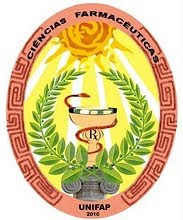 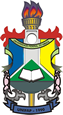 ATA DE REUNIÃO ORDINÁRIA N. 81 - CCFARM                                                                                         Código: ATA DE REUNIÃO ORDINÁRIA N. 81 - CCFARM                                                                                         Versão: 2.1ATA DE REUNIÃO ORDINÁRIA N. 81 - CCFARM                                                                                         Páginas: 1